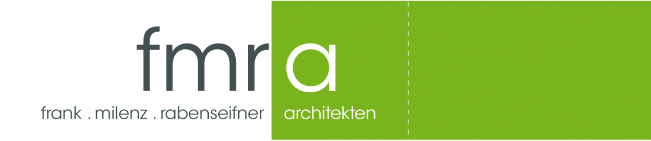 Architekten / Bauingenieure / Bautechniker (m/w)Standort: Universitäts- und Hansestadt GreifswaldWir suchen dauerhaft engagierte, dynamische Mitarbeiter (m/w) für interessante
Bauvorhaben in den Leistungsphasen 3-5 und 6-8Was wir bieten:ein spannendes Arbeitsfeld in einer Region mit hohem Freizeitwertein großzügiges Büro mitten im Zentrum von Greifswaldlangjährige Erfahrung in der Umsetzung anspruchsvoller Projekteein erfahrenes und eingespieltes Mitarbeiterteamzukunftsfähige Infrastruktur unter Anwendung von BIM Bausteinen, sowie ein sehr gutstrukturiertes Büro- und Projektmanagementeine leistungsgerechte attraktive Entlohnung bei Festanstellungflexible Arbeitszeiten in Voll- oder Teilzeiteine eigenständige und abwechslungsreiche Arbeit an interessanten Projektenlangfristige Weiterbildungsmöglichkeiten und Perspektiven
Das bringen Sie mit:ein abgeschlossenes Studium (Architektur, Bauwesen) oder eine abgeschlossene ‚
Ausbildung (Bautechniker)Spaß an der Entwicklung von Lösungeneine kreative, strukturierte und zielorientierte Arbeitsweisesicheres Auftreten und DurchsetzungsvermögenEinsatzbereitschaft und Flexibilitätdie Fähigkeit zur lösungsorientierten, respektvollen und verbindlichen Kommunikation 
in der Zusammenarbeit mit Kollegen, Bauherrn und Planern	
 Wir freuen uns auf Ihre Bewerbung via Post oder e-mail anfrank . milenz . rabenseifner - architekten 
 	z. Hd. Frau Klotz
 	Baderstraße 25
	17489 Greifswald
 	Mail:  info@fmra.de
 	web:  www.fmra.de